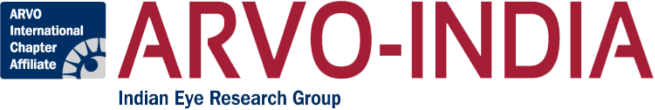 Abstract Submission FormTitle:Authors:Affiliations:Purpose:Methods:Results:Conclusions:Guidelines Abstracts should be typed in 12-point Arial font, written in 250 words or less and contain the following: Title in UPPERCASEList of authors with the name of the presenting author underlinedAffiliations of all the authorsEmail of corresponding authorA structured abstract sub-divided into Purpose, Methods, Results and Conclusions (250 words) 
Abstracts will be reviewed and the corresponding author will be intimated through email regarding the status of presentation. The presentation timings will be updated on the website. If the abstract exceeds the word limit, only the initial 250 words will be considered. Abstract submission form along with the registration form should be downloaded, filled and sent by e-mail to ierg@lvpei.org (Deadline: August 16, 2022)